Classroom Law Project Presents: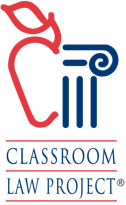 Structured Academic Controversy: Building ConsensusThe Issue Is: 													Team Members: 												Relevant Facts:Final Consensus Answer:Your Thoughts and Reflection on both the Process and the Result:StakeholdersConcernsThe Three best arguments FOR:1.2.3.The Three best arguments AGAINST:1.2.3.